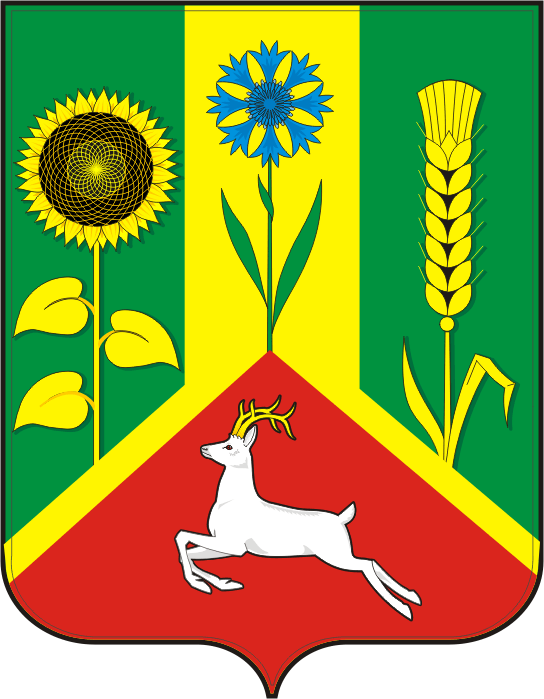 АДМИНИСТРАЦИЯ ВАСИЛЬЕВСКОГО СЕЛЬСОВЕТАСАРАКТАШСКОГО РАЙОНА ОРЕНБУРГСКОЙ ОБЛАСТИР А С П О Р Я Ж Е Н И Е____________________________________________________________________15.04.2020                           с. Васильевка                                       № 5-рОб утверждении Указаний о порядке применения целевых статей расходов бюджета Васильевского сельсовета Саракташского района Оренбургской области.В соответствии со статьями 9 и 21 Бюджетного кодекса Российской Федерации1. Утвердить Указания о порядке применения целевых статей расходов бюджета Васильевского сельсовета Саракташского района (далее – Указания) согласно приложению настоящему распоряжению.2. Установить, что Указания применяются при составлении и исполнении бюджета Васильевского сельсовета Саракташского района начиная с бюджетов на 2020 год и на плановый период 2021 и 2022 годов.3. Контроль за выполнением настоящего распоряжения оставляю за собой.4. Настоящее распоряжение вступает в силу с момента его подписания.Глава администрации                                                                   Серединов А. Н.Разослано: администрации  района,  прокуратуре района, на сайт, в делоПриложениек распоряжению администрацииВасильевского сельсовета                                                                             от 15.04.2020 г № 5-рУказания о порядке применения кодов целевых статей расходов бюджета Васильевского сельсовета Саракташского района Оренбургской областиI. Общие положенияЦелевые статьи расходов бюджета Васильевского сельсовета обеспечивают привязку бюджетных ассигнований бюджета сельсовета к муниципальным программам Васильевского сельсовета, их подпрограммам, основным мероприятиям, ведомственным целевым программам, и (или) непрограммным направлениям деятельности (функциям) органов местного самоуправления, наиболее значимых учреждений  культуры, указанных в ведомственной структуре расходов федерального бюджета, и (или) к расходным обязательствам, подлежащим исполнению за счет средств федерального бюджета.Код целевой статьи расходов бюджетов состоит из десяти разрядов (8 - 17 разряды кода классификации расходов бюджетов).Структура кода целевой статьи расходов бюджета сельсовета состоит из десяти разрядов и включает следующие составные части (таблица 1):код программного (непрограммного) направления расходов (8 – 9 разряды кода классификации расходов бюджетов) – предназначен для кодирования бюджетных ассигнований по муниципальным программам Васильевского сельсовета, непрограммным направлениям деятельности органов местного самоуправления, наиболее значимых учреждений культуры, указанных в ведомственной структуре расходов бюджета сельсовета;код подпрограммы (10 разряд кода классификации расходов бюджетов) – предназначен для кодирования бюджетных ассигнований по подпрограммам муниципальных программ Васильевского сельсовета и непрограммных направлений деятельности органов местного самоуправления Васильевского сельсовета;код основного мероприятия (11 – 12 разряды кода классификации расходов бюджетов) – предназначен для кодирования бюджетных ассигнований по основным мероприятиям, приоритетным проектам, ведомственным целевым программам в рамках подпрограмм муниципальных программ Васильевского сельсовета; код направления расходов (13 – 17 разряды кода классификации расходов бюджетов) – предназначен для кодирования бюджетных ассигнований по направлениям расходования средств, конкретизирующим (при необходимости) отдельные мероприятия.Таблица 1Целевым статьям расходов бюджета сельсовета присваиваются уникальные коды, сформированные с применением буквенно-цифрового ряда: 0, 1, 2, 3, 4, 5, 6, 7, 8, 9, А, Б, В, Г, Д, Е, Ж, И, К, Л, М, Н, П, Р, С, Т, У, Ф, Ц, Ч, Ш, Щ, Э, Ю, Я, D, F, G, I, J, L, N, Q, R, S, U, V, W, Y, Z.Наименования целевых статей бюджета устанавливаются администрацией Васильевского сельсовета и характеризуют направление бюджетных ассигнований на реализацию:муниципальных программ Васильевского сельсовета или непрограммных мероприятий Васильевского сельсовета;подпрограмм муниципальных программ Васильевского сельсовета, непрограммных направлений деятельности органов местного самоуправления; основных мероприятий, приоритетных проектов, ведомственных целевых программ подпрограмм муниципальных программ Васильевского сельсовета направлений расходов.Перечень универсальных направлений расходов, которые могут применяться с различными целевыми статьями расходов бюджета, установлен разделом III «Универсальные направления расходов, увязываемые с целевыми статьями основных мероприятий муниципальных программ и подпрограмм муниципальных программ Васильевского сельсовета, непрограммными направлениями расходов Васильевского сельсовета». Увязка направлений расходов с основным мероприятием муниципальной программы и подпрограммы муниципальной программы устанавливается по следующей структуре кода целевой статьи:Перечень кодов целевых статей расходов бюджета и их наименований представлен в приложении к настоящим Указаниям.Отражение расходов бюджета сельсовета, источником финансового обеспечения которых являются дотации бюджетам сельских поселений для выравнивание бюджетной обеспеченности осуществляется по целевым статьям расходов бюджета, включающим коды направлений расходов (13 – 17 разряды кода расходов бюджетов. При этом наименование указанного направления расходов бюджета (наименование целевой статьи, содержащей соответствующее направление расходов бюджета) не включает указание на наименование дотации бюджетам сельских поселений для выравнивание бюджетной обеспеченности являющегося источником финансового обеспечения расходов бюджета.Универсальные направления расходов, увязываемые с целевыми статьями основных мероприятий, подпрограмм муниципальных программ Васильевского сельсовета, непрограммными направлениями деятельности органов муниципальной власти Васильевского сельсовета (непрограммными мероприятиями):10010 Глава муниципального образованияПо данному направлению расходов отражаются расходы бюджета Васильевского сельсовета на содержание главы муниципального образования в рамках муниципальных программ Васильевского сельсовета и непрограммных направлений деятельности. 10020 Центральный аппаратПо данному направлению расходов отражаются расходы бюджета Васильевского сельсовета на содержание и финансовое обеспечение деятельности органов местного самоуправления, осуществляемые в рамках муниципальных программ Васильевского сельсовета и непрограммных направлений деятельности.10040 Проведение выборов главы муниципального образованияПо данному направлению расходов отражаются расходы бюджета Васильевского сельсовета на проведение выборов главы муниципального образования, осуществляемые в рамках муниципальных программ Васильевского сельсовета и непрограммных мероприятий.10050 Проведение выборов в представительные органы муниципального образованияПо данному направлению расходов отражаются расходы бюджета Васильевского сельсовета на проведение выборов в представительные органы муниципального образования, осуществляемые в рамках муниципальных программ Васильевского сельсовета и непрограммных мероприятий.10080 Межбюджетные трансферты на осуществление части переданных в район полномочий по внешнему муниципальному контролю.S0990 Реализация проектов развития общественной инфраструктуры, основанных на местных инициативах.По данному направлению расходов отражаются расходы сельского бюджет для отражения расходов, источником финансового обеспечения которых являются субсидии, предоставляемые из областного бюджета, а также расходов за счет средств бюджета поселения, в целях софинансирования которых предоставляются указанные субсидии.75080 Финансовое обеспечение части преданных полномочий по организации досуга и обеспечению жителей услугами организаций культуры и библиотечного обслуживания.По данному направлению расходов отражаются расходы бюджета сельсовета на финансовое обеспечение части преданных полномочий по организации досуга и обеспечению жителей услугами организаций культуры и библиотечного обслуживания, осуществляемые в рамках муниципальных программ Васильевского сельсовета и непрограммных мероприятий, за счет собственных средств.95020 Финансовое обеспечение мероприятий по обеспечению пожарной безопасности на территории муниципального образования Васильевского сельсовета.По данному направлению расходов отражаются расходы бюджета Васильевского сельсовета на финансовое обеспечение мероприятий по обеспечению пожарной безопасности на территории муниципального образования, осуществляемые в рамках муниципальных программ Васильевского сельсовета и непрограммных мероприятий.950100 Членские взносы в Совет (ассоциацию) муниципальных образований.По данному направлению расходов отражаются расходы бюджета Васильевского сельсовета на уплату членских взносов в Совет (ассоциацию) муниципальных образований, осуществляемые в рамках муниципальных программ Васильевского сельсовета и непрограммных мероприятий.95110 Финансирование социально значимых мероприятий.По данному направлению расходов отражаются расходы бюджета Васильевского сельсовета на финансирование социально значимых мероприятий, осуществляемые в рамках муниципальных программ Васильевского сельсовета и непрограммных мероприятий95220 Финансовое обеспечение мероприятий, направленных на развитие культуры на территории муниципального образования По данному направлению расходов отражаются расходы бюджета Васильевского сельсовета на финансовое обеспечение мероприятий, направленных на развитие культуры на территории муниципального образования, осуществляемые в рамках муниципальных программ Васильевского сельсовета и непрограммных мероприятий.95280 Содержание и ремонт, капитальный ремонт автомобильных дорог общего пользования и искусственных сооружений на нихПо данному направлению расходов отражаются расходы бюджета Васильевского сельсовета на содержание и ремонт, капитальный ремонт автомобильных дорог общего пользования и искусственных сооружений на них на территории муниципального образования, осуществляемые в рамках муниципальных программ Васильевского сельсовета и непрограммных мероприятий.95310 Финансовое обеспечение мероприятий по благоустройству территории муниципального образования По данному направлению расходов отражаются расходы бюджета Васильевского сельсовета на финансовое обеспечение мероприятий по благоустройству территории муниципального образования поселения, осуществляемые в рамках муниципальных программ Васильевского сельсовета и непрограммных мероприятий.Приложениек указаниям о порядке применениякодов целевых статей расходовбюджета Васильевского сельсоветаКоды целевых статей расходов бюджета Васильевского сельсоветаЦелевая статьяЦелевая статьяЦелевая статьяЦелевая статьяЦелевая статьяЦелевая статьяЦелевая статьяЦелевая статьяЦелевая статьяЦелевая статьяПрограммное(непрограммное)направлениерасходовПрограммное(непрограммное)направлениерасходовПодпрограммаОсновноемероприятие (ведомственная целевая программа)Основноемероприятие (ведомственная целевая программа)Направление расходовНаправление расходовНаправление расходовНаправление расходовНаправление расходов891011121314151617ХХ0 00 00000Муниципальная программа Васильевского сельсовета;ХХ Х00 00000Подпрограмма муниципальной программы                             Васильевского сельсовета;ХХ Х ХХ 00000Основное мероприятие (ведомственная целевая программа) подпрограммы муниципальной программы Васильевского сельсовета;ХХ Х XX ХХХХXНаправление расходов на реализацию основного мероприятия соответствующей подпрограммы муниципальной программы Васильевского сельсовета;ХХ0 00 00000Муниципальная программа Васильевского сельсовета;ХХ 0 ХХ 00000Основное мероприятие (ведомственная целевая программа) подпрограммы муниципальной программы Васильевского сельсовета;ХХ 0 XX ХХХХXНаправление расходов на реализацию основного мероприятия соответствующей подпрограммы муниципальной программы Васильевского сельсовета. ХХ 0 00 00000Муниципальная программа Васильевского сельсовета;ХХ Х 00 00000Подпрограмма муниципальной программы                          Васильевского сельсовета;ХХ Х 00 ХХХХXНаправление расходов на реализацию основного мероприятия соответствующей подпрограммы муниципальной программы Васильевского сельсовета;ХХ 0 00 00000Муниципальная программа Васильевского сельсовета;ХХ 0 00 ХХХХXНаправление расходов на реализацию основного мероприятия соответствующей подпрограммы муниципальной программы Васильевского сельсовета;7Х 0 00 00000Непрограммное направление деятельности;7Х 0 00 ХХХХXНаправления реализации непрограммных расходов.КодНаименование5300000000Муниципальная программа "Реализация муниципальной политики на территории муниципального образования Васильевский сельсовет Саракташского района Оренбургской области на 2020-2024 годы"5310000000Подпрограмма "Осуществление деятельности аппарата управления администрации муниципального образования Васильевский сельсовет"5310010010Глава муниципального образования5310010020Аппарат администрации муниципального образования5310010080Межбюджетные трансферты на осуществление части переданных в район полномочий по внешнему муниципальному контролю5310025050Предоставление пенсии за выслугу лет муниципальным служащим5320000000Подпрограмма "Обеспечение осуществления части, переданных органами власти другого уровня, полномочий"5320051180Осуществление первичного воинского учета на территориях, где отсутствуют военные комиссариаты5330000000Подпрограмма "Обеспечение пожарной безопасности на территории муниципального образования Васильевский сельсовет"5330095020Финансовое обеспечение мероприятий по обеспечению пожарной безопасности на территории муниципального образования поселения5340000000Подпрограмма "Развитие дорожного хозяйства на территории муниципального образования Васильевский сельсовет"5340095280Содержание и ремонт, капитальный ремонт автомобильных дорог общего пользования и искусственных сооружений на них5350000000Подпрограмма "Благоустройство на территории муниципального образования Васильевский сельсовет"5350095310Финансовое обеспечение мероприятий по благоустройству территорий муниципального образования поселения535П5S0990Реализация проектов развития общественной инфраструктуры, основанных на местных инициативах5360000000Подпрограмма "Развитие культуры на территории муниципального образования Васильевский сельсовет"5360075080Финансовое обеспечение части переданных полномочий по организации досуга и обеспечению жителей услугами организации культуры и библиотечного обслуживания5360095110Финансирование социально значимых мероприятий5360095220Финансовое обеспечение мероприятий, направленных на развитие культуры на территории муниципального образования поселения